Molina Info Graph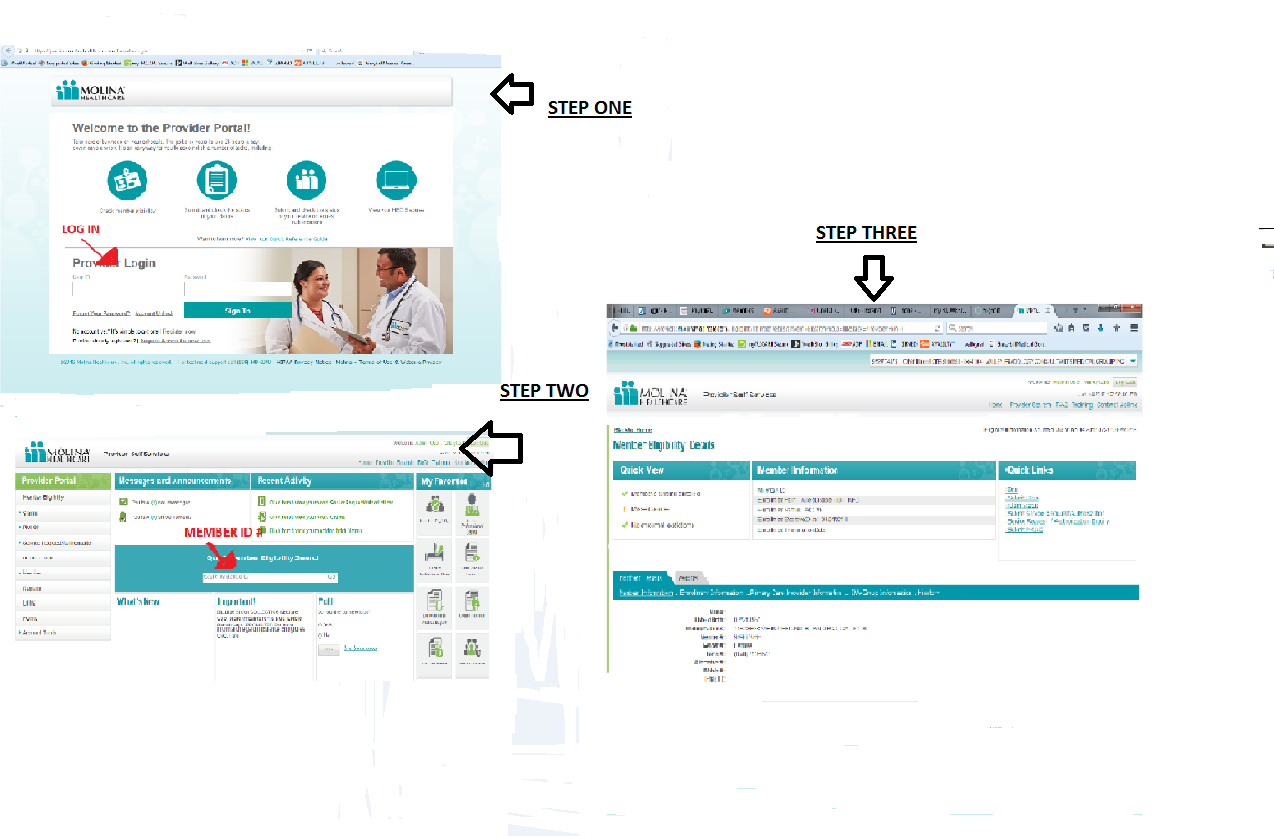 